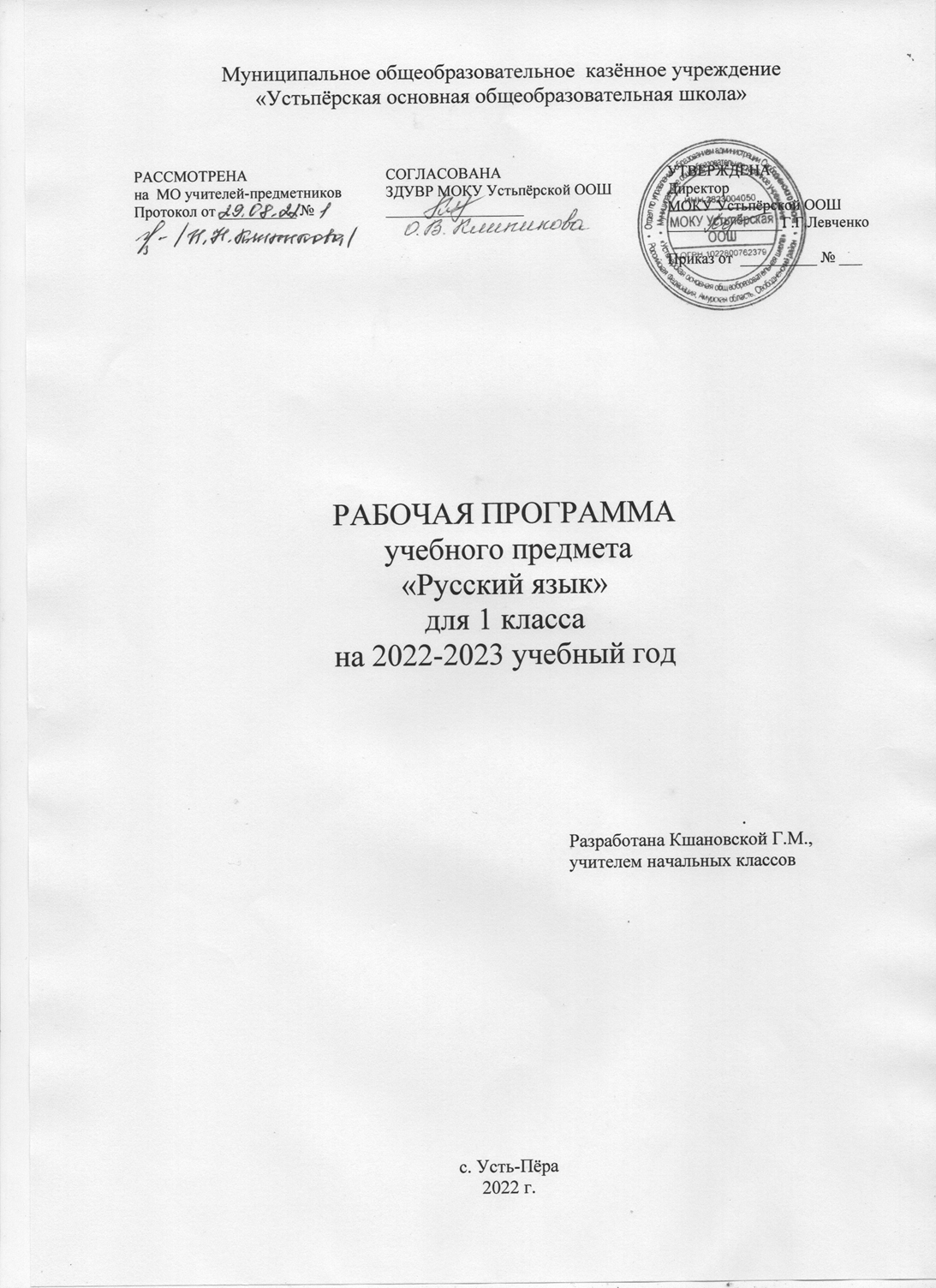 ПОЯСНИТЕЛЬНАЯ ЗАПИСКАРабочая программа учебного предмета «Русский язык» для обучающихся 1 классов на уровне начального общего образования составлена на основе Требований к результатам освоения программы началь​ного общего образования Федерального государственного обра​зовательного стандарта начального общего образования (да​лее — ФГОС НОО), а также ориентирована на целевые приори​‐теты, сформулированные в Примерной программе воспитания.ОБЩАЯ ХАРАКТЕРИСТИКА УЧЕБНОГО ПРЕДМЕТА "РУССКИЙ ЯЗЫК"Русский язык является основой всего процесса обучения в на​чальной школе, успехи в его изучении во многом определяют результаты обучающихся по другим предметам. Русский язык как средство познания действительности обеспечивает развитие интеллектуальных и творческих способностей младших школьников, формирует умения извлекать и анализировать информацию из различных текстов, навыки самостоятельной учебной деятельности. Предмет «Русский язык» обладает 
значительным потенциа​лом в развитии функциональной грамотности младших школь​ников, особенно таких её компонентов, как языковая, комму​никативная, читательская, общекультурная и социальная гра​мотность. Первичное знакомство с системой русского языка, богатством его выразительных возможностей, развитие умения правильно и эффективно использовать русский язык в различ​ных сферах и ситуациях общения способствуют успешной соци​ализации младшего школьника. Русский язык, выполняя свои базовые функции общения и выражения мысли, обеспечивает межличностное и социальное взаимодействие, участвует в фор​мировании самосознания и мировоззрения личности, является важнейшим средством хранения и передачи информации, куль​турных традиций, истории русского народа и других народов России. Свободное владение языком, умение выбирать нужные языковые средства во многом определяют возможность адек​ватного самовыражения взглядов, мыслей, чувств, проявления себя в различных жизненно важных для человека областях. Изучение русского языка обладает огромным потенциалом присвоения традиционных социокультурных и духовно​нрав​ственных ценностей, принятых в обществе правил и норм пове​дения, в том числе речевого, что способствует формированию внутренней позиции личности. Личностные достижения младшего школьника непосредственно связаны с осознанием языка как явления национальной культуры, пониманием связи языка и мировоззрения народа. Значимыми личностными результата​ми являются развитие устойчивого познавательного интереса к изучению русского языка, формирование ответственности за сохранение чистоты русского языка. Достижение этих личност​ных результатов —длительный процесс, разворачивающийся на протяжении изучения содержания предмета.Центральной идеей конструирования содержания и планиру​емых результатов обучения является признание равной значимости работы по изучению системы языка и работы по совер​шенствованию речи младших школьников. Языковой материал призван сформировать первоначальные 
представления о струк​туре русского языка, способствовать усвоению норм русского литературного языка, орфографических и пунктуационных правил. Развитие устной и письменной речи младших школь​ников направлено на решение практической задачи развития всех видов речевой деятельности, отработку навыков использо​вания усвоенных норм русского литературного языка, речевых норм и правил речевого этикета в процессе устного и письмен​ного общения. Ряд задач по 
совершенствованию речевой дея​тельности решаются совместно с учебным предметом «Литературное чтение».Общее число часов, отведённых на изучение «Русского язы​ка», в 1 классе — 165 ч. ЦЕЛИ ИЗУЧЕНИЯ УЧЕБНОГО ПРЕДМЕТА "РУССКИЙ ЯЗЫК"В начальной школе изучение русского языка имеет особое значение в развитии младшего школьника. Приобретённые им знания, опыт выполнения предметных и универсальных дей​ствий на материале русского языка станут фундаментом обучения в основном звене школы, а также будут востребованы в жизни.Изучение русского языка в начальной школе направлено на достижение следующих целей:—  приобретение младшими школьниками первоначальных представлений о многообразии языков и культур на территории Российской Федерации, о языке как одной из главных духов​но​‐нравственных ценностей народа; понимание роли языка как основного средства общения; осознание значения русского язы​ка как государственного языка Российской Федерации; пони​‐мание роли русского языка как языка межнационального об​щения; осознание правильной устной и письменной речи как показателя общей культуры человека;—  овладение основными видами речевой деятельности на ос​нове первоначальных представлений о нормах современного русского литературного языка: аудированием, говорением, чте​нием, письмом;—  овладение первоначальными научными представлениями о системе русского языка: 
фонетике, графике, лексике, морфе​мике, морфологии и синтаксисе; об основных единицах языка, их признаках и особенностях употребления в речи; использова​ние в речевой деятельности норм современного русского литера​турного языка (орфоэпических, лексических, грамматических, орфографических, пунктуационных) и речевого этикета;—  развитие функциональной грамотности, готовности к успешному взаимодействию с изменяющимся миром и дальнейшему успешному образованию.СОДЕРЖАНИЕ УЧЕБНОГО ПРЕДМЕТА Блок «Русский язык. Обучение письму.» I. Давайте знакомиться! (подготовительный этап) Мир общения.Введение в мир общения. Устная форма общения; умение говорить, слушать. Диалоговая форма общения, собеседники.Слово в общении.Роль слова в устном речевом общении. Слова речевого этикета (слова вежливости) и их роль в общении.Номинативная функция слова (служащая для называния чего-либо). Слова-названия конкретных предметов и слова с обобщающим значением.Помощники слова в общении. Общение без слов. Как понять животных? Разговаривают ли предметы? Слова и предметы.Культура общения. Помощники в общении: жесты, мимика, интонация.«Общение» с животными, с неодушевленными предметами, с героями литературных произведений. Общение с помощью предметов и с помощью слов.Рисунки и предметы в общении.Предыстория письменной речи.Использование в общении посредников (предметов, меток, рисунков, символов, знаков) как подготовка к осмыслению письменной речи.Рисунки, знаки-символы как способ обозначения предметов и записи сообщений.Сообщения, записанные знаками-символами.Знаки-символы в учебно-познавательной деятельности для обозначения коллективных, групповых и индивидуальных форм работы.Условные знаки. Знакомство со знаками дорожного движения, бытовыми знаками-символами и др.Сообщения, количество и последовательность слов в сообщениях.Первоначальное обобщении: жесты, рисунки, знаки, слова – наши посредники в общении с людьми, средства общения.Слово как главное средство общения.Мир полон звуков. Гласные и согласные звуки. Твердые и мягкие согласные.Звуковая структура слова.Звуки в природе.Звуковые схемы слов. Гласные и согласные звуки. Символы для их обозначения. Мягкие и твердые согласные звуки, их обозначение.Звуковой анализ слов (определение последовательности звуков в слове, их фиксирование условными обозначениями).Звучание и значение слова.Наглядно-образная модель слова. Взаимосвязь значения и звучания слова. Слово как двусторонняя единица языка (без терминологии).Слово как сложный знак, замещающий что-либо (вещь, действие, предмет).Значение слов (как образ предмета, действия и свойства) и звучание слов (как последовательность речевых звуков). Звуковой анализ слов как переход от устной речи к письменной. Звуковой анализ слов различной слоговой структуры, схемы слов.Слова и слоги. Ударение в слове.Слог – минимальная единица произношения и чтения. Слова и слоги: слово – номинативная (назывная) единица, слог – единица произношения. Слогообразующая функция гласных.Ударение. Ударный гласный звук в слове. Образно-символическое обозначение ударения.Смыслоразличительная роль ударения (замок – замок,  кружки – кружки).Слово и предложение.Первоначальное представление о предложении. Сравнение и различение предложения и слова.Модель предложения, графическое обозначение его начала и конца.Общее представление о речи на основе наглядно-образных моделей и поэтических текстов.Обобщение. Звуки и их характеристика. Слоги и деление слов на слоги. Ударение и постановка ударений в словах. Слово, его значение и звучание. Предложение, схема предложения.II. Страна АБВГДейка (букварный (основной) этап)Гласные звуки и буквы.Звуковой анализ, характеристика гласных звуков, обозначение их буквами.Знакомство с шестью гласными звуками и буквами (Аа, Оо, Уу, Ии, ы, Ээ).Звучание и значение слова.Согласные звуки и буквы.Согласные звуки, обозначение их буквами.Гласные и согласные звуки, их условные обозначения на основе звукового анализа, их артикуляция. Обозначение звуков буквами.Смыслоразличительная функция звуков.Мягкие и твердые согласные.Обозначение на письме мягкости согласных.Звонкие и глухие согласные.Ориентировка на гласный звук при чтении слогов и слов. Слого-звуковой анализ слов. Правила переноса слов по слогам.Открытый и закрытый слоги.Роль гласных букв в открытых слогах, правила чтения открытых слогов с гласными буквами: ы-и, о-е, а-я, э-е, у-ю.Правописание буквосочетаний жи-ши, ча-ща, чу-щу.Слова с непроверяемым написанием (ученик, учитель, фамилия, пенал и др.).Буквы е, ё, ю, я.Двойное значение букв е, ё, ю, я (в зависимости от места в слове): обозначение гласного звука и мягкости предшествующего согласного звука; обозначение двух звуков: звука й' и гласного а, о, у, э(в абсолютном начале слова, после гласных, после разделительных мягкого и твердого знаков).Буквы ь и ъ.Буквы ь и ъ, не обозначающие звуков.Обозначение мягкости согласных звуков с помощью мягкого знака.Употребление ь и ъ как разделительных знаков.Обозначение на письме мягкости предшествующего согласного звука с помощью мягкого знака и букв я, и, ю, е, ё.Сравнение слов с разделительным мягким знаком и мягким знаком как показателем мягкости согласных.Правописание слов с разделительными твердым и мягким знаками (первоначальные наблюдения).Повторение – мать учения! Старинные азбуки и буквари.Звук, буква, слово (как знак с единством значения и звучания).Старинные азбуки, старые названия букв. Назначение азбук. Их обучающая и воспитательная роль.III. Про все на свете (послебукварный этап) Общение. Позитивная модель общения, основанная на доброжелательности и внимании к собеседнику.Устная и письменная речь. Слово, его звуковая (буквенная) форма и значение (содержание).Звуко-слоговой состав слов.Слово и предложение.Знаки препинания в конце предложения.Заглавная буква в начале предложения; точка, вопросительный или восклицательный знак.Простейший анализ предложений. Порядок и смысл слов в предложении, их взаимосвязь.Правила орфографии и пунктуации. Словарные слова2 (см. Примечание).Основное внимание в период обучения грамоте (чтение) отводится изучению письменной речи и вырабатыванию фонематического слуха учащихся. Параллельно с освоением письменных форм речевого общения (умениями читать и писать) идет совершенствование устных форм общения (умений слушать и говорить). Поэтому ключевым понятием в содержании обучения грамоте является понятие «общение», которое рассматривается не статично, а разворачивается в форме деятельности.После обучения грамоте начинается раздельное изучение русского языка и литературного чтения.                                          Блок «Русский язык» .Культура общения  Знакомство с учебником. Язык и речь, их значение в жизни людей. Виды речи (общее представление). Речь устная и письменная (общее представление).Русский язык- родной язык русского народа. * Слова с непроверяемым написанием: язык, русский язык.Слово и его значение Заглавная буква в именах, фамилиях, отчествах, кличках животных, названиях городов и т.д. (общее представление)Развитие речи. Составление ответов на вопросы; составление рассказа по рисунку. Правила вежливого обращения. «Вежливые слова».Слова однозначные и многозначные (общее представление).Слова, близкие и противоположные по значению.Словари учебника: толковый, близких и противоположных по значению слов.Воспитание чувства личной ответственности за свое поведение на основе содержания текстов учебника.Развитие познавательного интереса к происхождению слов.* Слова с непроверяемым написанием: ворона, воробей, пенал, карандаш.Развитие речи. Составление текста по рисунку и опорным словам.Звуки и буквы. Слог. Ударение. Правописание Слог как минимальная произносительная единица (общее представление).Деление слов на слоги.Слова с непроверяемым написанием: лисица (лисичка).Правила переноса слов (первое представление): стра-на, уро-ки.Развитие речи. Наблюдение над словом как средством создания словесно-художественного образа. Развитие творческого воображения через создание сравнительных образов.Способы выделения ударения. Графическое обозначение ударения.Слогоударные модели слов.Произношение звуков и сочетаний звуков в соответствии с нормами современного русского литературного языка. Знакомство с орфоэпическим словарем. * Слова с непроверяемым написанием: сорока, собака.Развитие речи. Коллективное составление содержания основной части сказки.Смыслоразличительная роль звуков и букв в слове.Условные звуковые обозначения слов.*Слова с непроверяемым написанием: хорошо, учитель, ученик, ученица. Буквы, обозначающие гласные звуки. Смыслоразличительная роль гласных звуков и букв, обозначающих гласные звуки (сон-сын). Буквы е, ё, ю, я и их фунции в слове. Слова с буквой э.* Слова с непроверяемым написанием: деревня.Развитие речи. Составление развернутого ответа на вопрос. Произношение ударного гласного звука в слове и его обозначение буквой на письме. Произношение безударного гласного звука в слове и его обозначение а письме. Особенности проверяемых и проверочных слов.Правило обозначения буквой безударного гласного звука в двусложных словахСпособы проверки написания буквы, обозначающей безударный гласный звук (изменение формы слова)Написание слов с непроверяемой буквой безударного гласного звука (ворона, сорока и др,)Работа с орфографическим словарем. Проверочный диктант.* Слова с непроверяемым написанием: заяц, петух корова, молоко.Развитие речи. Составление устного рассказа по рисунку и опорным словам.Буквы, обозначающие согласные звуки. Смыслоразличительная роль согласных звуков и букв, обозначающих согласные звуки (точка-бочка)Слова с удвоенными согласнымиБуквы Й и ИСлова со звуком (й) и буквой й.* Слова с непроверяемым написанием: класс, классный, дежурный.Согласные парные и непарные по твердости-мягкости.Буквы для обозначения твердых и мягких согласных звуков.Обозначение мягкости согласных звуков на письме буквами и, ё, е, ю, я, ь.* Слова с непроверяемым написанием: ребята.Формирование на основе содержания текстов учебника гражданской гуманистической позиции-сохранять мир в своей стране и во всем мире.Использование на письме мягкого знака как показателя мягкости предшествующего согласного звук в конце слова и в середине слова перед согласными (день, коньки)Формирование нравственных представлений о качествах и свойствах личности.Развитие речи. Восстановление текста с нарушенным порядком предложений.Звонкие и глухие согласные на конце слова. Произношение парного по глухости-звонкости согласного звука на конце слова и обозначение его буквой на письме.Правило обозначения буквой парного по глухости-звонкости согласного звука на конце слова в двусложных словах. Особенности проверяемых и проверочных слов.Способы проверки написания буквы, обозначающей парный по глухости-звонкости согласный звук (изменение формы слова). Проверочный диктант.* Слова с непроверяемым написанием: тетрадь, медведь.Развитие речи. Работа с текстом (определение темы и главной мысли, подборзаголовка, выбор предложений, которыми можно подписать рисунки).Буквы шипящих согласных звуков: непарных твердых ш, ж; непарных мягких ч, щ* Слова с непроверяемым написанием: работа (работать).Проект «Скороговорки). Составление сборника «Веселые скороговорки.»Буквосочетания ЧК, ЧН, ЧТ.Правило правописания сочетаний чк, чн, чт.* Слова с непроверяемым написанием: девочка.Развитие речи. Наблюдение над изобразительными возможностями языка.Буквосочетания ЖИ-ШИ, ЧА-ЩА, ЧУ-ЩУ. Правила правописания сочетаний жи-ши, ча-ща, чу-щу.* Слова с непроверяемым написанием: машина. Проверочный диктант.Развитие речи. Воспроизведение по памяти содержания русской народной сказки «Лиса и Журавль»Группы слов Слова-названия предметов и явлений, слова-названия признаков предметов, слова- названия действий предметов. Тематические группы слов. Слово. Предложение. Текст. Текст (общее представление). Смысловая связь предложений в тексте.Заголовок текста.Предложение как группа слов, выражающая законченную мысль. Выделение предложения из речи. Установление связи слов в предложении.Диалог. Знаки препинания в конце предложения (точка, вопросительный, восклицательный знаки)Блок «Русский язык. Обучение письму.» I. Давайте знакомиться! (подготовительный этап) Мир общения.Введение в мир общения. Устная форма общения; умение говорить, слушать. Диалоговая форма общения, собеседники.Слово в общении.Роль слова в устном речевом общении. Слова речевого этикета (слова вежливости) и их роль в общении.Номинативная функция слова (служащая для называния чего-либо). Слова-названия конкретных предметов и слова с обобщающим значением.Помощники слова в общении. Общение без слов. Как понять животных? Разговаривают ли предметы? Слова и предметы.Культура общения. Помощники в общении: жесты, мимика, интонация.«Общение» с животными, с неодушевленными предметами, с героями литературных произведений. Общение с помощью предметов и с помощью слов.Рисунки и предметы в общении.Предыстория письменной речи.Использование в общении посредников (предметов, меток, рисунков, символов, знаков) как подготовка к осмыслению письменной речи.Рисунки, знаки-символы как способ обозначения предметов и записи сообщений.Сообщения, записанные знаками-символами.Знаки-символы в учебно-познавательной деятельности для обозначения коллективных, групповых и индивидуальных форм работы.Условные знаки. Знакомство со знаками дорожного движения, бытовыми знаками-символами и др.Сообщения, количество и последовательность слов в сообщениях.Первоначальное обобщении: жесты, рисунки, знаки, слова – наши посредники в общении с людьми, средства общения.Слово как главное средство общения.Мир полон звуков. Гласные и согласные звуки. Твердые и мягкие согласные.Звуковая структура слова.Звуки в природе.Звуковые схемы слов. Гласные и согласные звуки. Символы для их обозначения. Мягкие и твердые согласные звуки, их обозначение.Звуковой анализ слов (определение последовательности звуков в слове, их фиксирование условными обозначениями).Звучание и значение слова.Наглядно-образная модель слова. Взаимосвязь значения и звучания слова. Слово как двусторонняя единица языка (без терминологии).Слово как сложный знак, замещающий что-либо (вещь, действие, предмет).Значение слов (как образ предмета, действия и свойства) и звучание слов (как последовательность речевых звуков). Звуковой анализ слов как переход от устной речи к письменной. Звуковой анализ слов различной слоговой структуры, схемы слов.Слова и слоги. Ударение в слове.Слог – минимальная единица произношения и чтения. Слова и слоги: слово – номинативная (назывная) единица, слог – единица произношения. Слогообразующая функция гласных.Ударение. Ударный гласный звук в слове. Образно-символическое обозначение ударения.Смыслоразличительная роль ударения (замок – замок,  кружки – кружки).Слово и предложение.Первоначальное представление о предложении. Сравнение и различение предложения и слова.Модель предложения, графическое обозначение его начала и конца.Общее представление о речи на основе наглядно-образных моделей и поэтических текстов.Обобщение. Звуки и их характеристика. Слоги и деление слов на слоги. Ударение и постановка ударений в словах. Слово, его значение и звучание. Предложение, схема предложения.II. Страна АБВГДейка (букварный (основной) этап)Гласные звуки и буквы.Звуковой анализ, характеристика гласных звуков, обозначение их буквами.Знакомство с шестью гласными звуками и буквами (Аа, Оо, Уу, Ии, ы, Ээ).Звучание и значение слова.Согласные звуки и буквы.Согласные звуки, обозначение их буквами.Гласные и согласные звуки, их условные обозначения на основе звукового анализа, их артикуляция. Обозначение звуков буквами.Смыслоразличительная функция звуков.Мягкие и твердые согласные.Обозначение на письме мягкости согласных.Звонкие и глухие согласные.Ориентировка на гласный звук при чтении слогов и слов. Слого-звуковой анализ слов. Правила переноса слов по слогам.Открытый и закрытый слоги.Роль гласных букв в открытых слогах, правила чтения открытых слогов с гласными буквами: ы-и, о-е, а-я, э-е, у-ю.Правописание буквосочетаний жи-ши, ча-ща, чу-щу.Слова с непроверяемым написанием (ученик, учитель, фамилия, пенал и др.).Буквы е, ё, ю, я.Двойное значение букв е, ё, ю, я (в зависимости от места в слове): обозначение гласного звука и мягкости предшествующего согласного звука; обозначение двух звуков: звука й' и гласного а, о, у, э(в абсолютном начале слова, после гласных, после разделительных мягкого и твердого знаков).Буквы ь и ъ.Буквы ь и ъ, не обозначающие звуков.Обозначение мягкости согласных звуков с помощью мягкого знака.Употребление ь и ъ как разделительных знаков.Обозначение на письме мягкости предшествующего согласного звука с помощью мягкого знака и букв я, и, ю, е, ё.Сравнение слов с разделительным мягким знаком и мягким знаком как показателем мягкости согласных.Правописание слов с разделительными твердым и мягким знаками (первоначальные наблюдения).Повторение – мать учения! Старинные азбуки и буквари.Звук, буква, слово (как знак с единством значения и звучания).Старинные азбуки, старые названия букв. Назначение азбук. Их обучающая и воспитательная роль.III. Про все на свете (послебукварный этап) Общение. Позитивная модель общения, основанная на доброжелательности и внимании к собеседнику.Устная и письменная речь. Слово, его звуковая (буквенная) форма и значение (содержание).Звуко-слоговой состав слов.Слово и предложение.Знаки препинания в конце предложения.Заглавная буква в начале предложения; точка, вопросительный или восклицательный знак.Простейший анализ предложений. Порядок и смысл слов в предложении, их взаимосвязь.Правила орфографии и пунктуации. Словарные слова2 (см. Примечание).Основное внимание в период обучения грамоте (чтение) отводится изучению письменной речи и вырабатыванию фонематического слуха учащихся. Параллельно с освоением письменных форм речевого общения (умениями читать и писать) идет совершенствование устных форм общения (умений слушать и говорить). Поэтому ключевым понятием в содержании обучения грамоте является понятие «общение», которое рассматривается не статично, а разворачивается в форме деятельности.После обучения грамоте начинается раздельное изучение русского языка и литературного чтения.                                          Блок «Русский язык» Культура общения  Знакомство с учебником. Язык и речь, их значение в жизни людей. Виды речи (общее представление). Речь устная и письменная (общее представление).Русский язык- родной язык русского народа. * Слова с непроверяемым написанием: язык, русский язык.Слово и его значение Заглавная буква в именах, фамилиях, отчествах, кличках животных, названиях городов и т.д. (общее представление)Развитие речи. Составление ответов на вопросы; составление рассказа по рисунку. Правила вежливого обращения. «Вежливые слова».Слова однозначные и многозначные (общее представление).Слова, близкие и противоположные по значению.Словари учебника: толковый, близких и противоположных по значению слов.Воспитание чувства личной ответственности за свое поведение на основе содержания текстов учебника.Развитие познавательного интереса к происхождению слов.* Слова с непроверяемым написанием: ворона, воробей, пенал, карандаш.Развитие речи. Составление текста по рисунку и опорным словам.Звуки и буквы. Слог. Ударение. Правописание Слог как минимальная произносительная единица (общее представление).Деление слов на слоги.Слова с непроверяемым написанием: лисица (лисичка).Правила переноса слов (первое представление): стра-на, уро-ки.Развитие речи. Наблюдение над словом как средством создания словесно-художественного образа. Развитие творческого воображения через создание сравнительных образов.Способы выделения ударения. Графическое обозначение ударения.Слогоударные модели слов.Произношение звуков и сочетаний звуков в соответствии с нормами современного русского литературного языка. Знакомство с орфоэпическим словарем. * Слова с непроверяемым написанием: сорока, собака.Развитие речи. Коллективное составление содержания основной части сказки.Смыслоразличительная роль звуков и букв в слове.Условные звуковые обозначения слов.*Слова с непроверяемым написанием: хорошо, учитель, ученик, ученица. Буквы, обозначающие гласные звуки. Смыслоразличительная роль гласных звуков и букв, обозначающих гласные звуки (сон-сын). Буквы е, ё, ю, я и их фунции в слове. Слова с буквой э.* Слова с непроверяемым написанием: деревня.Развитие речи. Составление развернутого ответа на вопрос. Произношение ударного гласного звука в слове и его обозначение буквой на письме. Произношение безударного гласного звука в слове и его обозначение а письме. Особенности проверяемых и проверочных слов.Правило обозначения буквой безударного гласного звука в двусложных словахСпособы проверки написания буквы, обозначающей безударный гласный звук (изменение формы слова)Написание слов с непроверяемой буквой безударного гласного звука (ворона, сорока и др,)Работа с орфографическим словарем. Проверочный диктант.* Слова с непроверяемым написанием: заяц, петух корова, молоко.Развитие речи. Составление устного рассказа по рисунку и опорным словам.Буквы, обозначающие согласные звуки. Смыслоразличительная роль согласных звуков и букв, обозначающих согласные звуки (точка-бочка)Слова с удвоенными согласнымиБуквы Й и ИСлова со звуком (й) и буквой й.* Слова с непроверяемым написанием: класс, классный, дежурный.Согласные парные и непарные по твердости-мягкости.Буквы для обозначения твердых и мягких согласных звуков.Обозначение мягкости согласных звуков на письме буквами и, ё, е, ю, я, ь.* Слова с непроверяемым написанием: ребята.Формирование на основе содержания текстов учебника гражданской гуманистической позиции-сохранять мир в своей стране и во всем мире.Использование на письме мягкого знака как показателя мягкости предшествующего согласного звук в конце слова и в середине слова перед согласными (день, коньки)Формирование нравственных представлений о качествах и свойствах личности.Развитие речи. Восстановление текста с нарушенным порядком предложений.Звонкие и глухие согласные на конце слова. Произношение парного по глухости-звонкости согласного звука на конце слова и обозначение его буквой на письме.Правило обозначения буквой парного по глухости-звонкости согласного звука на конце слова в двусложных словах. Особенности проверяемых и проверочных слов.Способы проверки написания буквы, обозначающей парный по глухости-звонкости согласный звук (изменение формы слова). Проверочный диктант.* Слова с непроверяемым написанием: тетрадь, медведь.Развитие речи. Работа с текстом (определение темы и главной мысли, подборзаголовка, выбор предложений, которыми можно подписать рисунки).Буквы шипящих согласных звуков: непарных твердых ш, ж; непарных мягких ч, щ* Слова с непроверяемым написанием: работа (работать).Проект «Скороговорки). Составление сборника «Веселые скороговорки.»Буквосочетания ЧК, ЧН, ЧТ.Правило правописания сочетаний чк, чн, чт.* Слова с непроверяемым написанием: девочка.Развитие речи. Наблюдение над изобразительными возможностями языка.Буквосочетания ЖИ-ШИ, ЧА-ЩА, ЧУ-ЩУ. Правила правописания сочетаний жи-ши, ча-ща, чу-щу.* Слова с непроверяемым написанием: машина. Проверочный диктант.Развитие речи. Воспроизведение по памяти содержания русской народной сказки «Лиса и Журавль»Группы слов Слова-названия предметов и явлений, слова-названия признаков предметов, слова- названия действий предметов. Тематические группы слов. Слово. Предложение. Текст. Текст (общее представление). Смысловая связь предложений в тексте.Заголовок текста.Предложение как группа слов, выражающая законченную мысль. Выделение предложения из речи. Установление связи слов в предложении.Диалог. Знаки препинания в конце предложения (точка, вопросительный, восклицательный знаки)ПЛАНИРУЕМЫЕ ОБРАЗОВАТЕЛЬНЫЕ РЕЗУЛЬТАТЫИзучение русского языка в 1 классе направлено на достижение обучающимися личностных, метапредметных и предметных результатов освоения учебного предмета.ЛИЧНОСТНЫЕ РЕЗУЛЬТАТЫВ результате изучения предмета «Русский язык» в начальной школе у обучающегося будут сформированы следующие личностные новообразования гражданско-патриотического воспитания:—    становление ценностного отношения к своей Родине — России, в том числе через изучение русского языка, отражающего историю и культуру страны;—    осознание своей этнокультурной и российской граждан​ской идентичности, понимание роли русского языка как государственного языка Российской Федерации и языка межнацио​нального общения народов России;—    сопричастность к прошлому, настоящему и будущему сво​ей страны и родного края, в том числе через обсуждение ситуаций при работе с художественными произведениями;
—    уважение к своему и другим народам, формируемое в том числе на основе примеров из художественных произведений;—    первоначальные представления о человеке как члене об​щества, о правах и ответственности, уважении и достоинстве человека, о нравственно​этических нормах поведения и прави​лах 
межличностных отношений, в том числе отражённых в художественных произведениях; духовно-нравственного воспитания:—    признание индивидуальности каждого человека с опорой на собственный жизненный и читательский опыт;—    проявление сопереживания, уважения и доброжелатель​ ности, в том числе с использованием адекватных языковых средств для выражения своего состояния и чувств;
—    неприятие любых форм поведения, направленных на причинение физического  и  морального вреда  другим  людям (в том числе связанного с использованием недопустимых средств языка); эстетического воспитания:—    уважительное отношение и интерес к художественной культуре, восприимчивость к разным видам искусства, традициям и творчеству своего и других народов;
—    стремление к самовыражению в разных видах художе​ственной деятельности, в том числе в искусстве слова; осозна​ние важности русского языка как средства общения и самовы​ражения; физического воспитания, формирования культуры здоровья и эмоционального благополучия:—   соблюдение правил здорового и безопасного (для себя и других людей) образа жизни в окружающей среде (в том числе информационной) при поиске дополнительной информации в процессе языкового образования;—   бережное отношение к физическому и психическому здо​ровью, проявляющееся в выборе приемлемых способов речевого самовыражения и соблюдении норм речевого этикета и пра​вил общения; трудового воспитания:—    осознание ценности труда в жизни человека и общества (в том числе благодаря примерам из художественных произведений), ответственное потребление и бережное отношение к результатам труда, навыки участия в различных видах трудо​вой деятельности, интерес к различным профессиям, возника​ющий при обсуждении примеров из художественных произве​дений; 
экологического воспитания:—    бережное отношение к природе, формируемое в процессе работы с текстами;—    неприятие действий, приносящих ей вред; ценности научного познания:—    первоначальные представления о научной картине мира (в том числе первоначальные представления о системе языка как одной из составляющих целостной научной картины мира)—  познавательные интересы, активность, инициативность, любознательность и самостоятельность в познании, в том числе познавательный интерес к изучению русского языка, актив​ность и 
самостоятельность в его познании.МЕТАПРЕДМЕТНЫЕ РЕЗУЛЬТАТЫ	В результате изучения предмета «Русский язык» в начальной школе у обучающегося будут сформированы следующие познавательные универсальные учебные действия.	Базовые логические действия:—    сравнивать различные языковые единицы (звуки, слова, предложения, тексты), устанавливать основания для сравнения языковых единиц (частеречная принадлежность, грамматиче​ский признак, лексическое значение и др.); устанавливать аналогии языковых единиц;—    объединять объекты (языковые единицы) по определённо​му признаку;—    определять существенный признак для классификации языковых единиц (звуков, частей речи, предложений, текстов); классифицировать языковые единицы;—    находить в языковом материале закономерности и проти​воречия на основе предложенного учителем алгоритма наблюдения; анализировать алгоритм действий при работе с языко​выми единицами, самостоятельно выделять учебные операции при анализе языковых единиц;
	—    выявлять недостаток информации для решения учебной и практической задачи на основе предложенного алгоритма, фор​мулировать запрос на дополнительную информацию;
	—    устанавливать причинно​следственные связи в ситуациях наблюдения за языковым материалом, делать выводы.	Базовые исследовательские действия:—    с помощью учителя формулировать цель, планировать из​менения языкового объекта, речевой ситуации;
	—    сравнивать несколько вариантов выполнения задания, выбирать наиболее подходящий (на основе предложенных критериев);—    проводить по предложенному плану несложное лингви​стическое мини-​исследование, 
выполнять по предложенному плану проектное задание;—    формулировать выводы и подкреплять их доказательства​ми на основе результатовпроведённого наблюдения за языковым материалом (классификации, сравнения, исследования); формулировать с помощью учителя вопросы в процессе анализа предложенного языкового материала;	—    прогнозировать возможное развитие процессов, событий и их последствия в аналогичных или сходных ситуациях.	Работа с информацией:—    выбирать источник получения информации: нужный словарь для получения запрашиваемой информации, для уточнения;—    согласно заданному алгоритму находить представленную в явном виде информацию в предложенном источнике: в слова​рях, справочниках;—    распознавать достоверную и недостоверную информацию самостоятельно или на основании предложенного учителем способа её проверки (обращаясь к словарям, справочникам, учебнику);—    соблюдать с помощью взрослых (педагогических работни​ков, родителей, законных представителей) правила информационной безопасности при поиске информации в Интернете (информации о написании и произношении слова, о значении слова, о происхождении слова, о синонимах слова);
	—    анализировать и создавать текстовую, видео​, графиче​скую, звуковую информацию в соответствии с учебной зада​чей;— понимать лингвистическую информацию, зафиксирован​ную в виде таблиц, схем; самостоятельно создавать схемы, таблицы для представления лингвистической информации.	К концу обучения в начальной школе у обучающегося форми​руются коммуникативные 
универсальные учебные действия Общение:
	—    воспринимать и формулировать суждения, выражать эмо​ции в соответствии с целями и условиями общения в знакомой среде;—    проявлять уважительное отношение к собеседнику, со​блюдать правила ведения диалоги и дискуссии;—    признавать возможность существования разных точек зрения;—    корректно и аргументированно высказывать своё  мне​ние;—    строить речевое высказывание в соответствии с постав​ленной задачей;—    создавать устные и письменные тексты (описание, рас​суждение, повествование) в соответствии с речевой ситуацией;—    готовить небольшие публичные выступления о результа​тах парной и групповой работы, о результатах наблюдения, выполненного мини-​исследования, проектного задания;
—    подбирать иллюстративный материал (рисунки, фото, плакаты) к тексту выступления.	К концу обучения в начальной школе у обучающегося форми​руются регулятивные универсальные учебные действия.Самоорганизация:
—    планировать действия по решению учебной задачи для по​лучения результата;—    выстраивать последовательность выбранных действий.Самоконтроль:—    устанавливать причины успеха/неудач учебной деятель​ности;—    корректировать свои учебные действия для преодоления речевых и орфографических ошибок;—    соотносить результат деятельности с поставленной учеб​ной задачей по выделению,характеристике, использованию языковых единиц;—    находить ошибку, допущенную при работе с языковым материалом, находить 
орфографическую и пунктуационную ошибку;—    сравнивать результаты своей деятельности и деятельно​сти одноклассников, объективнооценивать их по предложен​ным критериям.Совместная деятельность:	—    формулировать краткосрочные и долгосрочные цели (ин​дивидуальные с учётом участия в коллективных задачах) в стандартной (типовой) ситуации на основе предложенного учи​телем формата планирования, распределения промежуточных шагов и сроков;
	—    принимать цель совместной деятельности, коллективно строить действия по её достижению: распределять роли, договариваться, обсуждать процесс и результат совместной работы;
	—    проявлять готовность руководить, выполнять поручения, подчиняться, самостоятельно разрешать конфликты;—    ответственно выполнять свою часть работы;—    оценивать свой вклад в общий результат;—    выполнять совместные проектные задания с опорой на предложенные образцы.ПРЕДМЕТНЫЕ РЕЗУЛЬТАТЫ	К концу обучения в первом классе обучающийся научится:—    различать слово и предложение; вычленять слова из пред​ложений;—    вычленять звуки из слова;—    различать гласные и согласные звуки (в том числе разли​чать в слове согласный звук [й’] и гласный звук [и]);—    различать ударные и безударные гласные звуки;—    различать согласные звуки: мягкие и твёрдые, звонкие и глухие (вне слова и в слове);	—   различать понятия «звук» и «буква»;—   определять количество слогов в слове; делить слова на слоги (простые случаи: слова без стечения согласных); определять в слове ударный слог;—    обозначать на письме мягкость согласных звуков буквами е, ё, ю, я и буквой ь в конце слова;—    правильно называть буквы русского алфавита; использо​вать знание последовательности букв русского алфавита для упорядочения небольшого списка слов;—    писать аккуратным разборчивым почерком без искаже​ний прописные и строчные буквы, соединения букв, слова;—    применять изученные правила правописания: раздельное написание слов в предложении; знаки препинания в конце пред​ложения: точка, вопросительный и восклицательный знаки; прописная буква в начале предложения и в именах собственных (имена, фамилии, клички животных); перенос слов по сло​гам (простые случаи: слова из слогов типа «согласный + глас​ный»); гласные после шипящих в сочетаниях жи, ши (в положе​нии под ударением), ча, ща, чу, щу; непроверяемые гласные и согласные (перечень слов в орфографическом словаре учебника);
	—    правильно списывать (без пропусков и искажений букв) слова и предложения, тексты объёмом не более 25 слов;—    писать под диктовку (без пропусков и искажений букв) слова, предложения из  3—5  слов, тексты  объёмом  не  более 20 слов, правописание которых не расходится с произношением;—    находить и исправлять ошибки на изученные правила, описки;—    понимать прослушанный текст;—   читать вслух и про себя (с пониманием) короткие тексты с соблюдением интонации и пауз в соответствии со знаками пре​пинания в конце предложения;—    находить в тексте слова, значение которых требует уточ​нения;—    составлять предложение из набора форм слов;—    устно составлять текст из 3—5 предложений по сюжет​ным картинкам и наблюдениям;	—    использовать изученные понятия в процессе решения учебных задач.ТЕМАТИЧЕСКОЕ ПЛАНИРОВАНИЕ ПОУРОЧНОЕ ПЛАНИРОВАНИЕ УЧЕБНО-МЕТОДИЧЕСКОЕ ОБЕСПЕЧЕНИЕ ОБРАЗОВАТЕЛЬНОГО ПРОЦЕССА ОБЯЗАТЕЛЬНЫЕ УЧЕБНЫЕ МАТЕРИАЛЫ ДЛЯ УЧЕНИКАКлиманова Л.Ф., Макеева С.Г. Бабушкина Т.В., Русский язык. Учебник. 1 класс. Акционерное общество «Издательство «Просвещение»; 
МЕТОДИЧЕСКИЕ МАТЕРИАЛЫ ДЛЯ УЧИТЕЛЯОбучение грамоте. 1 класс. Методическое пособие с поурочными разработками - Климанова Л.Ф., Макеева С.Г.ЦИФРОВЫЕ ОБРАЗОВАТЕЛЬНЫЕ РЕСУРСЫ И РЕСУРСЫ СЕТИ ИНТЕРНЕТ- https://pdf.11klasov.net/3365-obuchenie-gramote-1-klass-metodicheskoe-posobie-s-pourochnymi-razrabotkami-klimanova-lf-makeeva-sg.html
- https://interneturok.ru/article/russkiy-yazyk-1-klass
- https://infourok.ru/
- https://resh.edu.ru/МАТЕРИАЛЬНО-ТЕХНИЧЕСКОЕ ОБЕСПЕЧЕНИЕ ОБРАЗОВАТЕЛЬНОГО ПРОЦЕССАУЧЕБНОЕ ОБОРУДОВАНИЕ- плакаты
- дидактический материал
- игровой материалОБОРУДОВАНИЕ ДЛЯ ПРОВЕДЕНИЯ ПРАКТИЧЕСКИХ РАБОТ- ноутбук
- телевизорУЧЕБНО-МЕТОДИЧЕСКОЕ ОБЕСПЕЧЕНИЕ ОБРАЗОВАТЕЛЬНОГО ПРОЦЕССА ОБЯЗАТЕЛЬНЫЕ УЧЕБНЫЕ МАТЕРИАЛЫ ДЛЯ УЧЕНИКАКлиманова Л.Ф., Макеева С.Г. Бабушкина Т.В., Русский язык. Учебник. 1 класс. Акционерное общество «Издательство «Просвещение»; 
МЕТОДИЧЕСКИЕ МАТЕРИАЛЫ ДЛЯ УЧИТЕЛЯОбучение грамоте. 1 класс. Методическое пособие с поурочными разработками - Климанова Л.Ф., Макеева С.Г.ЦИФРОВЫЕ ОБРАЗОВАТЕЛЬНЫЕ РЕСУРСЫ И РЕСУРСЫ СЕТИ ИНТЕРНЕТ- https://pdf.11klasov.net/3365-obuchenie-gramote-1-klass-metodicheskoe-posobie-s-pourochnymi-razrabotkami-klimanova-lf-makeeva-sg.html
- https://interneturok.ru/article/russkiy-yazyk-1-klass
- https://infourok.ru/
- https://resh.edu.ru/МАТЕРИАЛЬНО-ТЕХНИЧЕСКОЕ ОБЕСПЕЧЕНИЕ ОБРАЗОВАТЕЛЬНОГО ПРОЦЕССАУЧЕБНОЕ ОБОРУДОВАНИЕ- плакаты
- дидактический 
- игровой материалОБОРУДОВАНИЕ ДЛЯ ПРОВЕДЕНИЯ ПРАКТИЧЕСКИХ РАБОТ- ноутбук
- телевизор№
п/пНаименование разделов и тем программыКоличество часовКоличество часовКоличество часовДата 
изученияВиды 
деятельностиВиды, 
формы 
контроляЭлектронные 
(цифровые) 
образовательные ресурсыЭлектронные 
(цифровые) 
образовательные ресурсы№
п/пНаименование разделов и тем программывсегоконтрольные работыпрактические работыДата 
изученияВиды 
деятельностиВиды, 
формы 
контроляЭлектронные 
(цифровые) 
образовательные ресурсыЭлектронные 
(цифровые) 
образовательные ресурсыРаздел 1. ОБУЧЕНИЕ ГРАМОТЕ (ПИСЬМО)Раздел 1. ОБУЧЕНИЕ ГРАМОТЕ (ПИСЬМО)Раздел 1. ОБУЧЕНИЕ ГРАМОТЕ (ПИСЬМО)Раздел 1. ОБУЧЕНИЕ ГРАМОТЕ (ПИСЬМО)Раздел 1. ОБУЧЕНИЕ ГРАМОТЕ (ПИСЬМО)Раздел 1. ОБУЧЕНИЕ ГРАМОТЕ (ПИСЬМО)Раздел 1. ОБУЧЕНИЕ ГРАМОТЕ (ПИСЬМО)Раздел 1. ОБУЧЕНИЕ ГРАМОТЕ (ПИСЬМО)Раздел 1. ОБУЧЕНИЕ ГРАМОТЕ (ПИСЬМО)Раздел 1. ОБУЧЕНИЕ ГРАМОТЕ (ПИСЬМО)1.1.Подготовительный этап.2500- ролевая игра.- беседа.- ответы на вопросы учителя.- работа в парах.- групповая работа.- творческие задания.- самостоятельная работа.- работа с илюстрациями.₋индивидуальные задания-работа по карточкам.-работы по развитию речи.-блиц-опрос.-творческие работы.-http://school-collection.edu.ru₋http://www.gramota.ru₋http://nsc.1september.ru/urok₋http://nachalka.info/about/193₋ uchi.ru₋https://resh.edu.ru/-http://school-collection.edu.ru₋http://www.gramota.ru₋http://nsc.1september.ru/urok₋http://nachalka.info/about/193₋ uchi.ru₋https://resh.edu.ru/1.2.Букварный (основной) этап.8000-- ролевая игра.- беседа.- ответы на вопросы учителя.- работа в парах.- групповая работа.- творческие задания.- самостоятельная работа.- работа с илюстрациями.₋индивидуальные задания-работа по карточкам.-работы по развитию речи.-блиц-опрос.-творческие работы.-http://school-collection.edu.ru₋http://www.gramota.ru₋http://nsc.1september.ru/urok₋http://nachalka.info/about/193₋ uchi.ru₋https://resh.edu.ru/-http://school-collection.edu.ru₋http://www.gramota.ru₋http://nsc.1september.ru/urok₋http://nachalka.info/about/193₋ uchi.ru₋https://resh.edu.ru/1.3.Послебукварный этап.1000-пересказ текстов.- работа в парах.- групповая работа.- творческие задания.- самостоятельная работа.- работа с илюстрациями.₋индивидуальные задания-работа по карточкам.-работы по развитию речи.-блиц-опрос.-творческие работы.-http://school-collection.edu.ru₋http://www.gramota.ru₋http://nsc.1september.ru/urok₋http://nachalka.info/about/193₋ uchi.ru₋https://resh.edu.ru/-http://school-collection.edu.ru₋http://www.gramota.ru₋http://nsc.1september.ru/urok₋http://nachalka.info/about/193₋ uchi.ru₋https://resh.edu.ru/Итого по разделуИтого по разделу11500Раздел 2. СИСТЕМАТИЧЕСКИЙ КУРСРаздел 2. СИСТЕМАТИЧЕСКИЙ КУРСРаздел 2. СИСТЕМАТИЧЕСКИЙ КУРСРаздел 2. СИСТЕМАТИЧЕСКИЙ КУРСРаздел 2. СИСТЕМАТИЧЕСКИЙ КУРСРаздел 2. СИСТЕМАТИЧЕСКИЙ КУРСРаздел 2. СИСТЕМАТИЧЕСКИЙ КУРСРаздел 2. СИСТЕМАТИЧЕСКИЙ КУРСРаздел 2. СИСТЕМАТИЧЕСКИЙ КУРСРаздел 2. СИСТЕМАТИЧЕСКИЙ КУРС2.1.Культура общения500- составление рассказов,объяснение.-игры- дидактические,сюжетно-ролевые.-составление диалогов.- описание картин.-пропись новых слов и предложений.₋индивидуальные задания-работа по карточкам.-работы по развитию речи.-блиц-опрос.-творческие работы.-http://school-collection.edu.ru₋http://www.gramota.ru₋http://nsc.1september.ru/urok₋http://nachalka.info/about/193₋ uchi.ru₋https://resh.edu.ru/-http://school-collection.edu.ru₋http://www.gramota.ru₋http://nsc.1september.ru/urok₋http://nachalka.info/about/193₋ uchi.ru₋https://resh.edu.ru/2.2.Слово и его значение1000- пересказ текстов.- работа в парах.- групповая работа.- творческие задания.- игры- дидактические,сюжетно-ролевые.-составление диалогов.- описание картин.-пропись новых слов и предложений.₋индивидуальные задания-работа по карточкам.-работы по развитию речи.-блиц-опрос.-творческие работы.-http://school-collection.edu.ru₋http://www.gramota.ru₋http://nsc.1september.ru/urok₋http://nachalka.info/about/193₋ uchi.ru₋https://resh.edu.ru/-http://school-collection.edu.ru₋http://www.gramota.ru₋http://nsc.1september.ru/urok₋http://nachalka.info/about/193₋ uchi.ru₋https://resh.edu.ru/2.3.Звуки и буквы. Слог. Ударение. Правописание.2700- ролевая игра.- беседа.- ответы на вопросы учителя.- работа в парах.- групповая работа.- творческие задания.-составление диалогов.- описание картин.-пропись новых слов и предложений.₋индивидуальные задания-работа по карточкам.-работы по развитию речи.-блиц-опрос.-творческие работы.-http://school-collection.edu.ru₋http://www.gramota.ru₋http://nsc.1september.ru/urok₋http://nachalka.info/about/193₋ uchi.ru₋https://resh.edu.ru/-http://school-collection.edu.ru₋http://www.gramota.ru₋http://nsc.1september.ru/urok₋http://nachalka.info/about/193₋ uchi.ru₋https://resh.edu.ru/2.4.Группы слов.310- беседа.- ответы на вопросы учителя.- работа в парах.- групповая работа.- творческие задания.-составление диалогов.- описание картин.-написание-пропись новых слов и предложений.-списывание текстов.₋индивидуальные задания-работа по карточкам.-работы по развитию речи.-блиц-опрос.-творческие работы.-фонетические разборы.₋контрольные списывания-http://school-collection.edu.ru₋http://www.gramota.ru₋http://nsc.1september.ru/urok₋http://nachalka.info/about/193₋ uchi.ru₋https://resh.edu.ru/-http://school-collection.edu.ru₋http://www.gramota.ru₋http://nsc.1september.ru/urok₋http://nachalka.info/about/193₋ uchi.ru₋https://resh.edu.ru/2.5.Слово. Предложение. Текст.510-письмо под диктовку.- групповая работа.- творческие задания.-составление диалогов.- описание картин.-написание-пропись новых слов и предложений.-списывание текстов.₋индивидуальные задания-работа по карточкам.-работы по развитию речи.-блиц-опрос.-творческие работы.₋контрольный диктант-http://school-collection.edu.ru₋http://www.gramota.ru₋http://nsc.1september.ru/urok₋http://nachalka.info/about/193₋ uchi.ru₋https://resh.edu.ru/-http://school-collection.edu.ru₋http://www.gramota.ru₋http://nsc.1september.ru/urok₋http://nachalka.info/about/193₋ uchi.ru₋https://resh.edu.ru/Итого по разделуИтого по разделу2720ОБЩЕЕ КОЛИЧЕСТВО ЧАСОВ ПО ПРОГРАММЕОБЩЕЕ КОЛИЧЕСТВО ЧАСОВ ПО ПРОГРАММЕОБЩЕЕ КОЛИЧЕСТВО ЧАСОВ ПО ПРОГРАММЕ165170№
п/пТема урокаКоличество часовКоличество часовКоличество часовДата 
изученияВиды, формы контроля№
п/пТема урокавсего контрольные работыпрактические работыДата 
изученияВиды, формы контроля1.«Твои новые друзья». «Дорога в школу». 100Устный опрос.2. «Первое задание» «На уроке» Что в центре круга?  100Самооценка с 
использованием«Оценочного 
листа»;3.«Большие и маленькие». «Сравни» 100Блиц-опрос.4.«Каких цветов больше? Направление. Найди короткий путь». 100Блиц-опрос.5.«Чем похожи? Где чей домик?». 100Блиц-опрос.6.«Лото. Найди пару?»100Блиц-опрос.7.«У речки. Сколько? Столько.» 100Блиц-опрос.8.«Целое и часть. На компьютере»100Блиц-опрос.9. «Часть и целое. Целое из частей». 100Блиц-опрос.10.«Головоломка. Овал. Элементы печатных букв а и б». 100Блиц-опрос.11.«В квартире. Веселые превращения. Элементы печатных букв в и г». 100Блиц-опрос.12.«Сравни дома. В магазине одежды. Элементы печатных букв д и е». 100Устный опрос.13.«В походе. На отдыхе. Элементы печатных букв ж и з».100Устный опрос.14. «На коньках. Контуры и силуэты. Элементы печатных букв и и к». 100Устный опрос.15.«На волнах. Морское путешествие. Элементы печатных букв л, м». 100Устный опрос.16.«На лугу. Мы рисуем. Элементы печатных букв н, о».100Устный опрос.17.«Под грибом. Сравни, подумай. Элементы печатных букв п, р». 100Устный опрос.18.«Мы спортсмены. Выбирай. Элементы печатных букв с, т». 100Устный опрос.19.«Кто построил домики? Сравни и подумай. Элементы печатных букв у, ф».100Устный опрос.20.«Рассмотри и расскажи. В гости к бабушке. Элементы печатных букв х, ц». 100Устный опрос.21. «Распиши посуду. Наличники. Элементы печатных букв ч, ш». 100Устный опрос.22.«Закрепление изученного»100Викторина.23.«Расшитые полотенца». «Лоскутное одеяло. Элементы печатных букв щ, ь, ъ, ы». 100Устный опрос.24.«Прогулка в парк». «Знаки в городе». «Подбери пару». «Разгадай секрет» Элементы печатных букв э, ю,я.  100Самооценка с 
использованием«Оценочного 
листа»;25.«Подумай и сравни. В спортивном зале. Догадайся. Элементы письменных букв ». 100Самооценка с 
использованием«Оценочного 
листа»;26.«На велосипедах. Собери машину. Проверь себя. Подумай и сравни. Элементы письменных букв ». 100Самооценка с 
использованием«Оценочного 
листа»;27.Звуковой анализ слов со звуком [а]. Буквы Аа. 100Самооценка с 
использованием«Оценочного 
листа»;28.Звуковой анализ слов со звуком  [о]. Буквы Оо. 100Самооценка с 
использованием«Оценочного 
листа»;29.Строчная буква у.  100Самооценка с 
использованием«Оценочного 
листа»;30.Заглавная буква У.100Самооценка с 
использованием«Оценочного 
листа»;31.Повторение изученного.100Викторина.32.Буквы Ии.100Индивидуальные задания.33.Буква ы100Индивидуальные задания.34.Строчная буква э. 100Индивидуальные задания.35.Заглавная буква Э.100Индивидуальные задания.36.Буквенная мозаика.100Индивидуальные задания.37.Пиши, да не спеши.100Индивидуальные задания.38.Звуки [м] — [м`], буква Мм. 100Индивидуальные задания.39.Звуки [с] — [с`], буква Сс.100Индивидуальные задания.40.Строчная буква н.100Индивидуальные задания.41.Заглавная буква Н.100Индивидуальные задания.42.Буквы Л,л 100Индивидуальные задания.43.Закрепление изученных букв.100Викторина.44.Буквы Тт. 100Самооценка с 
использованием«Оценочного 
листа»;45.Буквы к, К.100Самооценка с 
использованием«Оценочного 
листа»;46.Загадки слов.100Индивидуальные задания.47.Закрепление изученного.100Викторина.48.Буквенная мозаика. Пиши, да не спеши.100Индивидуальные задания.49.Буквы Рр100Индивидуальные задания.50.Строчная буква в.100Индивидуальные задания.51.Заглавная буква В.100Индивидуальные задания.52.Буквы П, п.100Индивидуальные задания.53.Закрепление изученного.100Индивидуальные задания.54.Буквы Г,г100Групповые задания.55.Закрепление изученного.100Групповые задания. 56.Буквы Ее.100Групповые задания.57.Закрепление изученного.100Групповые задания.58.Повторение. Проверка знаний.100Групповые задания.59.Буквы Ё, ё100Групповые задания.60.Письмо слов с буквами е, ё.100Индивидуальные задания.61.Закрепление изученного.100Викторина.62.Буквенная мозаика.100Фронтальный опрос.63.Буквы Б, б. Правописание слов с парными по глухости – звонкости согласными звуками [б] — [п],[ б`] — [п`].100Индивидуальные задания.64.Буквы З,з.100Индивидуальные задания.65.Правописание слов с парными согласными  по глухости-звонкости звуками [б] — [п],[ б`] — [п`].100Индивидуальные задания.66.Правописание слов с парными согласными  по глухости-звонкости звуками [з] — [с],[ з`] — [с`].100Индивидуальные задания.67.Буквы Д, д. Правописание слов с парными согласными  по глухости-звонкости звуками [д] — [т],[ д`] — [т`].100Индивидуальные задания.68.Закрепление изученного.100Индивидуальные задания.69.Строчная буква ж.100Индивидуальные задания.70.Заглавная буква Ж.100Индивидуальные задания.71.Правописание слов с буквосочетанием жи.100Индивидуальные задания.72.Закрепление изученного.100Индивидуальные задания.73.Буквенная мозаика. Списывание.100Индивидуальные задания.74.Буквы Я, я.100Индивидуальные задания.75.Закрепление изученного.100Индивидуальные задания.76.Закрепление изученного.100Индивидуальные задания.77.Буквы Хх100Индивидуальные задания.78.Мягкий знак. Правописание слов с мягким знаком – показателем мягкости.100Индивидуальные задания.79.Повторение изученных букв. Звуковой анализ.100Индивидуальные задания. Индивидуальные задания.80.Буквы Й й.100Индивидуальные задания.81.Повторение. Письмо слов с буквами й, ь. 100Групповые задания.82.Повторение. 100Викторина.83.Строчная буква ю. 100Индивидуальные задания.84.Заглавная буква Ю.100Индивидуальные задания.85.Обозначение мягкости согласных буквой ю.100Блиц-опрос. Индивидуальные задания.86. Буквенная мозаика.100Блиц-опрос. Индивидуальные задания.87.Закрепление изученного. 100Блиц-опрос. Индивидуальные задания.88.Буквы Шш. Правописание слов с буквосочетаниями жи – ши.100Блиц-опрос. Индивидуальные задания.89.Закрепление изученного.100Блиц-опрос. Индивидуальные задания.90.Буквы Чч Правописание слов с буквосочетаниями ча, чу100Блиц-опрос. Индивидуальные задания.91.Закрепление изученного.100Блиц-опрос. Индивидуальные задания.92.Правописание слов с буквосочетаниями ши, ча, чу100Блиц-опрос. Индивидуальные задания.93.Буквы Щщ.100Блиц-опрос. Индивидуальные задания.94.Правописание слов с буквосочетаниями ча - ща, чу – щу100Блиц-опрос. Индивидуальные задания.95.Буквы Цц100Блиц-опрос. Индивидуальные задания.96.Буквы Фф 100Блиц-опрос. Индивидуальные задания.97.Правописание слов с парными по глухости – звонкости согласными звуками [в] — [ф],   [ в`] — [ф`].100Блиц-опрос. Индивидуальные задания.98.Буква ъ. Правописание слов с разделительными ь и ъ.100Блиц-опрос. Индивидуальные задания.99.Буквенная мозаика. Закрепление изученного.100Блиц-опрос. Индивидуальные задания.100.Отработка написания элементов букв.100Блиц-опрос. Индивидуальные задания.101.Отработка написания элементов букв – плавных линий с точкой.100Блиц-опрос. Индивидуальные задания.102.Отработка написания элементов букв – прямых линий с петлей внизу.100Блиц-опрос. Индивидуальные задания.103.Отработка написания элементов букв – прямых линий с петлёй вверху и внизу.100Самооценка с 
использованием«Оценочного 
листа»;104.Отработка написания элементов букв – овалов и полуовалов.100Самооценка с 
использованием«Оценочного 
листа»;105.Отработка написания элементов букв. Кроссворд 100Самооценка с 
использованием«Оценочного 
листа»;106.Отработка написания элементов букв.100Самооценка с 
использованием«Оценочного 
листа»;107.Отработка написания элементов букв.100Самооценка с 
использованием«Оценочного 
листа»;108.Отработка написания элементов букв.100Блиц-опрос. Индивидуальные задания.109.Отработка написания элементов букв.100Блиц-опрос. Индивидуальные задания.110.Отработка написания элементов букв. Правописание имен собственных.100Блиц-опрос. Индивидуальные задания.111.Правописание имён собственных, слов с буквосочетанием чк100Блиц-опрос. Индивидуальные задания.112.Правописание имён собственных, слов с буквосочетанием чк100Блиц-опрос. Индивидуальные задания.113.Обозначение мягкости согласного буквами е, ё, ю, я, ь. Правописание слов с разделительным ь.100Блиц-опрос. Индивидуальные задания.114.Обозначение мягкости согласного буквами е, ё, ю, я, ь. Правописание слов с разделительным ь.100Блиц-опрос. Индивидуальные задания.115.Закрепление изученного100Блиц-опрос. Индивидуальные задания.116.В мире общения. Цели и формы общения.100Блиц-опрос. Индивидуальные задания.117. Виды речи (общее представление). Речь устная и письменная (общее представление).100Блиц-опрос. Индивидуальные задания.118. Родной язык – средство общения.100Блиц-опрос. Индивидуальные задания.119. Смысловая сторона русской речи.100Блиц-опрос. Индивидуальные задания.120.Слово как средство создания образа. Проверь себя.100Блиц-опрос. Индивидуальные задания.121.Слово, его роль в нашей речи.100Блиц-опрос. Индивидуальные задания.122.Слово как средство создания образа.100Блиц-опрос. Индивидуальные задания. 123.Знакомство с именами собственными. Отличие имени собственного от нарицательного.100Блиц-опрос. Индивидуальные задания..124.Имя собственное. Правописание имен собственных.100Блиц-опрос. Индивидуальные задания.125.Имя собственное. Правописание имен собственных.100Блиц-опрос. Индивидуальные задания.126. Слова с несколькими значениями.100Блиц-опрос. Индивидуальные задания. Групповая работа.127.Слова, близкие по значению (синонимы).100Блиц-опрос. Индивидуальные задания. Групповая работа.128.Слова, противоположные по значению (антонимы)100Блиц-опрос. Индивидуальные задания. Групповая работа.129.Слова, противоположные по значению (антонимы).100Блиц-опрос. Индивидуальные задания. Групповая работа.130.Закрепление изученного. Проверь себя.100Блиц-опрос. Индивидуальные задания. Групповая работа.131.Звуки и буквы.100Блиц-опрос. Индивидуальные задания.132.Звуки и буквы.100Блиц-опрос. Индивидуальные задания.133.Алфавит.100Блиц-опрос. Индивидуальные задания.134.Гласные звуки. Обозначение их буквами.100Блиц-опрос. Индивидуальные задания.135.Гласные звуки. Буквы е, ё, ю, я и их функции в словах.100Блиц-опрос. Индивидуальные задания.136.Согласные звуки. Обозначение их буквами.100Блиц-опрос. Индивидуальные задания.137.Согласные звуки. Обозначение их буквами.100Блиц-опрос. Индивидуальные задания.138.Слоги.100Блиц-опрос. Индивидуальные задания.139.Деление слов на слоги. 100Блиц-опрос. Индивидуальные задания.140.Перенос слов.100Блиц-опрос. Индивидуальные задания.141.Ударение.100Блиц-опрос. Индивидуальные задания.142.Ударение.100Блиц-опрос. Индивидуальные задания.143.Безударные гласные звуки. Обозначение их буквами.100Блиц-опрос. Индивидуальные задания.144.Твердые и мягкие согласные звуки. Обозначение их на письме. Согласные парные и непарные по твёрдости- 
мягкости.100Блиц-опрос. Индивидуальные задания.145.Твердые и мягкие согласные звуки. Обозначение их на письме. Буквы для обозначения твёрдых и мягких согласных звуков.100Блиц-опрос. Индивидуальные задания.146.Твердые и мягкие согласные звуки. Обозначение их на письме.100Самооценка с 
использованием«Оценочного 
листа»;147.Твердые и мягкие согласные звуки. Обозначение их на письме.100Самооценка с 
использованием«Оценочного 
листа»;148.Правописание буквосочетаний жи-ши, ча-ща, чу-щу.100Самооценка с 
использованием«Оценочного 
листа»;149.Правописание буквосочетаний жи-ши, ча-ща, чу-щу.100Блиц-опрос. Индивидуальные задания. Групповая работа.150.Правописание буквосочетаний жи-ши, ча-ща, чу-щу.100Блиц-опрос. Индивидуальные задания. Групповая работа.151.Разделительный мягкий знак.100Блиц-опрос. Индивидуальные задания. Групповая работа.152.Разделительный мягкий знак.100Блиц-опрос. Индивидуальные задания. Групповая работа.153.Разделительный твёрдый знак.100Самооценка с 
использованием«Оценочного 
листа»;154.Звонкие и глухие согласные звуки. Обозначение их буквами.100Самооценка с 
использованием«Оценочного 
листа»;155.Звонкие и глухие согласные звуки. Обозначение их буквами.100Самооценка с 
использованием«Оценочного 
листа»;156.Закрепление изученного. Проверь себя.100Викторина.157.Звуки и буквы.100Блиц-опрос. Индивидуальные задания. 158.Знакомство с разными группами слов. Предмет и слово как название предмета. Контрольное списывание110Контрольное списывание.159.Работа над ошибками. Слова, отвечающие на вопросы кто? что?100Индивидуальные задания.160.Знакомство с разными группами слов. Слова-названия предметов. Слова- признаки. Слова-действия. Знакомство со старинными учебниками.100Блиц-опрос. Индивидуальные задания. Групповая работа.161.Контрольный диктант.110Контрольный диктант.162.Работа над ошибками.От слова к предложению. Знаки препинания в конце предложения.100Блиц-опрос. Индивидуальные задания. Групповая работа.163.От предложения к тексту.100Индивидуальные задания164.Повторение изученного. Проверь себя.100Индивидуальные задания165.Повторение изученного.100Викторина.ОБЩЕЕ КОЛИЧЕСТВО ЧАСОВ ПО ПРОГРАММЕОБЩЕЕ КОЛИЧЕСТВО ЧАСОВ ПО ПРОГРАММЕ16520